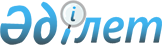 О внесении изменений в приказ Министра по инвестициям и развитию Республики Казахстан от 30 апреля 2015 года № 534 "Об утверждении стандартов государственных услуг, оказываемых Аэрокосмическим комитетом Министерства оборонной и аэрокосмической промышленности Республики Казахстан"
					
			Утративший силу
			
			
		
					Приказ и.о. Министра оборонной и аэрокосмической промышленности Республики Казахстан от 3 января 2018 года № 1/НҚ. Зарегистрирован в Министерстве юстиции Республики Казахстан 25 января 2018 года № 16280. Утратил силу приказом Министра цифрового развития, инноваций и аэрокосмической промышленности Республики Казахстан от 14 апреля 2020 года № 140/НҚ.
      Сноска. Утратил силу приказом Министра цифрового развития, инноваций и аэрокосмической промышленности РК от 14.04.2020 № 140/НҚ (вводится в действие по истечении двадцати одного календарного дня после дня его первого официального опубликования).
      В соответствии со статьей 50 Закона Республики Казахстан от 6 апреля 2016 года "О правовых актах" и постановлением Правительства Республики Казахстан от 12 октября 2017 года № 637 "О внесении изменений и дополнений в постановление Правительства Республики Казахстан от 18 сентября 2013 года № 983 "Об утверждении реестра государственных услуг", ПРИКАЗЫВАЮ:
      1. Внести в приказ Министра по инвестициям и развитию Республики Казахстан от 30 апреля 2015 года № 534 "Об утверждении стандартов государственных услуг, оказываемых Аэрокосмическим комитетом Министерства оборонной и аэрокосмической промышленности Республики Казахстан" (зарегистрирован в Реестре государственной регистрации нормативных правовых актов под № 11320, опубликован 25 июня 2015 года в информационно-правовой системе "Әділет") следующие изменения:
      в стандарте государственной услуги "Выдача лицензии на осуществление деятельности в сфере использования космического пространства", утвержденном указанным приказом: 
      пункт 3 изложить в следующей редакции: 
      "3. Государственная услуга оказывается Аэрокосмическим комитетом Министерства (далее – услугодатель).
      Прием документов и выдача результатов оказания государственной услуги осуществляются через веб-портал "электронного правительства" www.egov.kz (далее – портал).";
      пункт 4 изложить в следующей редакции: 
      "4. Сроки оказания государственной услуги с момента обращения на портал: 
      при выдаче лицензии – 10 (десять) рабочих дней;
      при переоформлении лицензии – 3 (три) рабочих дня; 
      Услугодатель в течение двух рабочих дней с момента получения документов услугополучателя проверяет полноту представленных документов. В случаях представления услугополучателем неполного пакета документов согласно перечню, предусмотренному настоящим стандартом, и (или) документов с истекшим сроком действия услугодатель отказывает в приеме заявления.";
      пункт 5 изложить в следующей редакции:
      "5. Форма оказания государственной услуги: электронная.";
      пункт 6 изложить в следующей редакции: 
      "6. Результат оказания государственной услуги – выдача лицензии, переоформление лицензии на осуществление деятельности в сфере использования космического пространства, либо мотивированный ответ об отказе в оказании государственной услуги в случаях и по основаниям, предусмотренным пунктом 10 настоящего стандарта государственной услуги.
      Форма предоставления результата оказания государственной услуги: электронная.
      Результат оказания государственной услуги направляется в "личный кабинет" услугополучателя в форме электронного документа, подписанного электронной цифровой подписью (далее – ЭЦП) уполномоченного лица услугодателя.";
      пункт 7 изложить в следующей редакции:
      "7. Государственная услуга оказывается платно физическим и юридическим лицам (далее – услугополучатель).
      За оказание государственной услуги взимается лицензионный сбор за право занятия отдельными видами деятельности, который в соответствии с Кодексом Республики Казахстан от 25 декабря 2017 года "О налогах и других обязательных платежах в бюджет (Налоговый кодекс)" составляет:
      1) за выдачу лицензии – 186 месячных расчетных показателя (далее – МРП);
      2) за переоформление лицензии – 10 % от ставки при выдаче лицензии, исходя из размера МРП, установленного законом о республиканском бюджете и действующего на дату оплаты сбора.
      Оплата лицензионного сбора производится в наличной и безналичной формах через банки второго уровня и организации, осуществляющие отдельные виды банковских операций, а также через портал посредством платежного шлюза "электронного правительства" (далее – ПШЭП)."; 
      пункт 8 изложить в следующей редакции:
      "8. График работы:
      1) услугодателя – с понедельника по пятницу включительно с 9.00 до 18.30 часов, перерыв на обед с 13.00 до 14.30 часов, кроме выходных и праздничных дней, согласно трудовому законодательству Республики Казахстан;
       2) портала – круглосуточно, за исключением технических перерывов, связанных с проведением ремонтных работ (при обращении услугополучателя после окончания рабочего времени, в выходные и праздничные дни согласно трудовому законодательству Республики Казахстан, прием заявлений и выдача результатов оказания государственной услуги осуществляется следующим рабочим днем).";
      пункт 9 изложить в следующей редакции:
      "9. Перечень документов, необходимых для оказания государственной услуги:
      1) для получения лицензии:
      заявление в форме электронного документа, удостоверенного ЭЦП услугополучателя согласно приложениям 1 и 2 к настоящему стандарту государственной услуги;
      электронная копия документа, подтверждающего оплату в бюджет лицензионного сбора, за исключением случаев оплаты через ПШЭП; 
      форма сведений согласно приложению 3 к настоящему стандарту государственной услуги;
      2) для переоформления лицензии:
      заявление в форме электронного документа, удостоверенного ЭЦП услугополучателя согласно приложениям 4 и 5 к настоящему стандарту государственной услуги;
      электронная копия документа, подтверждающего оплату в бюджет лицензионного сбора, за исключением случаев оплаты через ПШЭП.
      Сведения о документах, удостоверяющих личность услугополучателя, о государственной регистрации (перерегистрации) юридического лица, о государственной регистрации в качестве индивидуального предпринимателя, информации об оплате в бюджет лицензионного сбора через ПШЭП услугодатель получает из соответствующих государственных информационных систем через шлюз "электронного правительства".
      При сдаче услугополучателем всех необходимых документов в "личный кабинет" направляется статус о принятии запроса на оказание государственной услуги."; 
      пункт 15 изложить в следующей редакции: 
      "15. Услугополучатель имеет возможность получения информации о порядке и статусе оказания государственной услуги в режиме удаленного доступа посредством "личного кабинета" портала, а также Единого контакт-центра.";
      приложения 1, 2, 3, 4 и 5 изложить в новой редакции согласно приложениям 1, 2, 3, 4 и 5 к настоящему приказу.
      Сноска. Пункт 1 с изменением, внесенным приказом Министра цифрового развития, инноваций и аэрокосмической промышленности РК от 16.04.2020 № 143/НҚ (вводится в действие по истечении двадцати одного календарного дня после дня его первого официального опубликования).


      2. Аэрокосмическому комитету Министерства оборонной и аэрокосмической промышленности Республики Казахстан (Шаймагамбетов Е.М.) в установленном законодательством Республики Казахстан порядке обеспечить:
      1) государственную регистрацию настоящего приказа в Министерстве юстиции Республики Казахстан;
      2) в течение десяти календарных дней со дня государственной регистрации настоящего приказа направление его копии в бумажном и электронном виде на казахском и русском языках в Республиканское государственное предприятие на праве хозяйственного ведения "Республиканский центр правовой информации" для официального опубликования и включения в Эталонный контрольный банк нормативных правовых актов Республики Казахстан;
      3) в течение десяти календарных дней после государственной регистрации настоящего приказа направление его копии на официальное опубликование в периодические печатные издания;
      4) размещение настоящего приказа на интернет-ресурсе Министерства оборонной и аэрокосмической промышленности Республики Казахстан после его официального опубликования;
      5) в течение десяти рабочих дней после государственной регистрации настоящего приказа представление в Юридический департамент Министерства оборонной и аэрокосмической промышленности Республики Казахстан сведений об исполнении мероприятий, предусмотренных подпунктами 1), 2), 3) и 4) настоящего пункта.
      3. Контроль за исполнением настоящего приказа возложить на курирующего вице-министра оборонной и аэрокосмической промышленности Республики Казахстан.
      4. Настоящий приказ вводится в действие по истечении двадцати одного календарного дня после дня его первого официального опубликования.
      "СОГЛАСОВАН" 
Министр информации и коммуникаций 
Республики Казахстан 
__________________ Д. Абаев
11 января 2018 года
"СОГЛАСОВАН"
Министр национальной экономики
Республики Казахстан
_______________ Т. Сулейменов
"__" _______________2018 года
"СОГЛАСОВАН"
И.о. Министра национальной экономики
Республики Казахстан
_______________ С.Жумангарин
"__" _______________2018 года
                                           Заявление
                         физического лица для получения лицензии
       В ________________________________________________________________________
                         (полное наименование лицензиара)
от _____________________________________________________________________________
       (фамилия имя отчество (в случае наличия) физического лица, индивидуальный 
идентификационный номер)
       Прошу выдать лицензию на осуществление деятельности в сфере использования 
космического пространства.
       Адрес местожительства физического лица _____________________________________
(почтовый индекс, область, город, район, населенный пункт, наименование улицы, номер 
дома/здания)
Электронная почта ________ Тел/Факс ______ Банковский счет ___________
                         (номер счета, наименование и местонахождение банка)
Адрес объекта осуществления деятельности или действий (операций)_______
(почтовый индекс, область, город, район, населенный пункт, наименование улицы, 
номер дома/здания (стационарного помещения)
       Прилагается _____ листов
Настоящим подтверждается, что: все указанные данные являются официальными контактами 
и на них может быть направлена любая информация по вопросам выдачи или отказа в 
выдаче лицензии; заявителю не запрещено судом заниматься лицензируемым видом 
деятельности; все прилагаемые документы соответствуют действительности и являются 
действительными; заявитель согласен на использование персональных данных 
ограниченного доступа, составляющих охраняемую законом тайну, содержащихся в 
информационных системах, при выдаче лицензии.
       Физическое лицо ___________________________________________________________
                         (подпись)             (фамилия, имя, отчество (в случае наличия)
       Место печати (в случае наличия) Дата заполнения: "__" ___ 20 _ года
                                           Заявление
                   юридического лица для получения лицензии
       В ________________________________________________________________________
                               (полное наименование лицензиара)
       от ________________________________________________________________________
       (полное наименование, местонахождение, бизнес-идентификационный номер (БИН) 
юридического лица (в том числе иностранного юридического лица), БИН филиала или 
представительства иностранного юридического лица – в случае отсутствия БИН у 
юридического лица)
       Прошу выдать лицензию на осуществление деятельности в сфере использования 
космического пространства.
       Адрес юридического лица ___________________________________________________
(почтовый индекс, страна (для иностранного юридического лица), область, город, район, 
населенный пункт, наименование улицы, номер дома/здания (стационарного помещения)
Электронная почта ________ Тел/Факс ______ Банковский счет ____________________
                               (номер счета, наименование и местонахождение банка)
Адрес объекта осуществления деятельности или действий (операций) _______
(почтовый индекс, область, город, район, населенный пункт, наименование улицы, номер 
дома/здания (стационарного помещения)
       Прилагается ______ листов
Настоящим подтверждается, что: все указанные данные являются официальными контактами 
и на них может быть направлена любая информация по вопросам выдачи или отказа в 
выдаче лицензии; заявителю не запрещено судом заниматься лицензируемым видом 
деятельности; все прилагаемые документы соответствуют действительности и являются 
действительными; согласен на использование персональных данных ограниченного доступа, 
составляющих охраняемую законом тайну, содержащихся в информационных системах, при 
выдаче лицензии.
       Руководитель _________ ________________________________________
                   (подпись)       (фамилия, имя, отчество (в случае наличия)
       Место печати Дата заполнения "__" __________ 20 __ года Форма сведений 1. Для физических лиц (индивидуальных предпринимателей):
      1. Информация о наличии высшего образования по профилю лицензируемого вида
деятельности и стажа работы в соответствующей отрасли не менее трех лет:
      1) специальность и квалификация __________________________________________________;
      2) номер и дата выдачи диплома о высшем образовании по профилю лицензируемого вида
деятельности ___________________________________________________________________;
      сведение по признанию и нострификации документов об образовании, выданных
зарубежными организациями ______________________________________________________; 
      3) наименование организации, выдавшей документ об образовании, дата
выдачи_________________________________________________________________________;
      4) место работы _________________________________________________________________;
      5) период, занимаемые должности _________________________________________________;
      6) номер и дата приказа о принятии на работу и увольнении с работы и/или номер и дата
трудового договора ___________________________________;
      7) номер, дата выдачи и наименование организации, выдавшей сертификат, удостоверение,
свидетельство, а также тематика курса обучения (при наличии) _____________________.
      2. Информация о наличии на праве собственности или ином законном основании
технико-производственной базы (помещений или специального лабораторного или
стендового или производственного или технологического или испытательного и
измерительного оборудования или контрольно-проверочной аппаратуры):
      1) номер договора купли-продажи или дарения или имущественного найма (аренды) или
безвозмездного пользования или о доверительном управлении или поручения
технико-производственной базы ___________________________;
      2) местонахождение технико-производственной базы или помещения __________________;
      3) дата заключения договора ________________________________________;
      4) с кем заключен договор __________________________________________;
      5) номер и дата паспорта специального лабораторного или стендового или
производственного или технологического или испытательного и измерительного
оборудования или контрольно-проверочной аппаратуры _______________________________;
      6) орган выдавший паспорт ________________________________________;
      7) назначение оборудования ________________________________________;
      8) номер, дата, орган выдавший сертификат, срок действия сертификата о поверке
(калибровке) (при наличии) __________________________________.
      3. Информация о наличии утвержденного технического проекта:
      1) название технического проекта ____________________________________;
      2) краткое содержание основной цели проекта _________________________;
      3) описание технологического процесса _______________________________;
      4) территория, на которой будет разворачиваться производство или предоставление услуг
_____________________________________________;
      5) кем утвержден технический проект ________________________________;
      6) дата утверждения технического проекта ____________________________.
      2. Для юридических лиц:
      1. Информация о наличии у руководителя организации высшего образования и стажа работы
не менее трех лет на руководящей должности:
      1) специальность и квалификация ____________________________________;
      2) номер и дата выдачи диплома о высшем образовании _________________;
      сведение по признанию и нострификации документов об образовании, выданных
зарубежными организациями ______________________________;
      3) наименование учебного заведения, выдавшего диплом о высшем образовании __________;
      4) место работы __________________________________________________;
      5) должность ____________________________________________________;
      6) местонахождение организации ____________________________________;
      7) номер и дата приказа о принятии на работу и увольнении с работы и/или номер и дата
трудового договора ___________________________________;
      8) номер, дата выдачи и наименование организации, выдавшей сертификат, удостоверение,
свидетельство, а также тематика курса обучения (при наличии) ________________________.
      2. Информация о наличии в штате не менее 10 % состава специалистов, имеющих высшее
образование по профилю лицензируемого вида деятельности со стажем работы в
соответствующей отрасли не менее трех лет:
      1) общее количество специалистов по штатному расписанию (ед.)___________;
      2) количество специалистов имеющих высшее образование по профилю лицензируемого
вида деятельности __________________________________;
      3) Фамилия, имя, отчество (при его наличии) специалистов имеющих высшее образование по
профилю лицензируемого вида деятельности, их специальности и квалификацию
_______________________________________________________________________________;
      4) место работы каждого специалиста, имеющего высшее образование по профилю
лицензируемого вида деятельности __________________________;
      5) должность каждого специалиста, имеющего высшее образование по профилю
лицензируемого вида деятельности __________________________________;
      6) номер и дата приказа о принятии на работу и увольнении с работы и/или номер и дата
трудового договора каждого специалиста, имеющего высшее образование по профилю
лицензируемого вида деятельности ______________;
      7) номер, дата выдачи и наименование организации, выдавшей сертификат, удостоверение,
свидетельство, а также тематика курса обучения каждого специалиста, имеющего высшее
образование по профилю лицензируемого вида деятельности (при наличии)
________________________________________.
      3. Информация о наличии на праве собственности или ином законном основании
технико-производственной базы (помещений или специального лабораторного или
стендового или производственного или технологического или испытательного и
измерительного оборудования или контрольно-проверочной аппаратуры):
      1) номер договора купли-продажи или дарения или имущественного найма (аренды) или
безвозмездного пользования или о доверительном управлении или поручения
технико-производственной базы ____________________________;
      2) местонахождение технико-производственной базы или помещения ________;
      3) дата заключения договора _______________________________________;
      4) с кем заключен договор __________________________________________;
      5) номер и дата паспорта специального лабораторного или стендового или
производственного или технологического или испытательного и измерительного
оборудования или контрольно-проверочной аппаратуры _____;
      6) орган, выдавший паспорт ________________________________________;
      7) назначение оборудования ________________________________________;
      8) номер, дата, орган, выдавший сертификат, срок действия сертификата о поверке
(калибровке) (при наличии) ____________________________________.
      4. Информация о наличии утвержденного технического проекта:
      1) название технического проекта ___________________________________;
      2) краткое содержание основной цели проекта __________________________;
      3) описание технологического процесса _______________________________;
      4) территория, на которой будет разворачиваться производство или предоставление услуг
_____________________________________________;
      5) кем утвержден технический проект ________________________________;
      6) дата утверждения технического проекта ____________________________.
                                           Заявление
                   физического лица для переоформления лицензии 
В ______________________________________________________________________________
                         (полное наименование лицензиара)
от _____________________________________________________________________________
(фамилия, имя, отчество (в случае наличия) физического лица, индивидуальный 
идентификационный номер)
       Прошу переоформить лицензию № __________ от _________ 20___ года, 
выданную(ое)(ых) _________________________на осуществление деятельности
 (номер(а) лицензии, дата выдачи, наименование лицензиара, выдавшего лицензию)
 в сфере использования космического пространства по следующему(им) основанию(ям)
(укажите в соответствующей ячейке Х):
       1) изменения фамилии, имени, отчества (при его наличии) физического лица-
лицензиата ________
       2) перерегистрация индивидуального предпринимателя-лицензиата, изменение его 
наименования ________ 
       3) перерегистрация индивидуального предпринимателя-лицензиата, изменение его 
юридического адреса ________ 
       4) отчуждение лицензиатом лицензии, выданной по классу "разрешения, выдаваемые 
на объекты", вместе с объектом в пользу третьих лиц в случаях, если отчуждаемость 
лицензии предусмотрена приложением 1 к Закону Республики Казахстан "О разрешениях и 
уведомлениях" ________
       5) изменение адреса места нахождения объекта без его физического перемещения для 
лицензии, выданной по классу "разрешения, выдаваемые на объекты" или для приложений к 
лицензии с указанием объектов ________
       6) наличие требования о переоформлении в законах Республики Казахстан ________
       7) изменение наименования вида деятельности ___________.
       Адрес местожительства физического лица ________________________
(почтовый индекс, область, город, район, населенный пункт, наименование улицы, номер 
дома/здания)
Электронная почта ________ Тел/Факс _________ Банковский счет __________
                               (номер счета, наименование и местонахождение банка)
       Адрес объекта осуществления деятельности или действий (операций) 
________________________________________________________________________________
(почтовый индекс, область, город, район, населенный пункт, наименование улицы, номер 
дома/здания (стационарного помещения)
       Прилагается _____ листов.
Настоящим подтверждается, что: все указанные данные являются официальными контактами 
и на них может быть направлена любая информация по вопросам выдачи или отказа в 
выдаче лицензии; заявителю не запрещено судом заниматься лицензируемым видом 
деятельности; все прилагаемые документы соответствуют действительности и являются 
действительными; заявитель согласен на использование персональных данных 
ограниченного доступа, составляющих охраняемую законом тайну, содержащихся в 
информационных системах, при выдаче лицензии.
       Физическое лицо _________ ____________________________________
                   (подпись)       (фамилия, имя, отчество (в случае наличия)
       Место печати (в случае наличия) Дата заполнения: "__" _____ 20__ года
                                           Заявление
                   юридического лица для переоформления лицензии 
      В _______________________________________________________________________
                         (полное наименование лицензиара)
от _____________________________________________________________________________
(полное наименование, местонахождение, БИН юридического лица (в том числе 
иностранного юридического лица), БИН филиала или представительства иностранного 
юридического лица – в случае отсутствия БИН у юридического лица)
       Прошу переоформить лицензию № __________ от _________ 20___ года, 
выданную(ое)(ых) _________________________на осуществление деятельности
(номер(а) лицензии, дата выдачи, наименование лицензиара, выдавшего лицензию)
в сфере использования космического пространства по следующему(им) основанию(ям) 
(укажите в соответствующей ячейке Х):
       1) реорганизация юридического лица-лицензиата в соответствии с порядком, 
определенным статьей 34 Закона Республики Казахстан "О разрешениях и уведомлениях" 
путем (укажите в соответствующей ячейке Х):
слияния ____ преобразования ____ присоединения ____ выделения ____ разделения ____
       2) изменение наименования юридического лица-лицензиата ________
       3) изменение места нахождения юридического лица-лицензиата ____ 
       4) отчуждение лицензиатом лицензии, выданной по классу "разрешения, выдаваемые 
на объекты", вместе с объектом в пользу третьих лиц в случаях, если отчуждаемость 
лицензии предусмотрена приложением 1 к Закону Республики Казахстан "О разрешениях и 
уведомлениях" ___________________
       5) изменение адреса места нахождения объекта без его физического перемещения для 
лицензии, выданной по классу "разрешения, выдаваемые на объекты" или для приложений к 
лицензии с указанием объектов _____________
       6) наличие требования о переоформлении в законах Республики Казахстан 
________________________________________________________________________________
       7) изменение наименования вида деятельности ______________________
       Адрес юридического лица ________________________________________
(страна – для иностранного юридического лица, почтовый индекс, область, город, район, 
населенный пункт, наименование улицы, номер дома/здания (стационарного помещения)
Электронная почта _________ Тел/Факс__________ Банковский счет _________
                               (номер счета, наименование и местонахождение банка)
       Адрес объекта осуществления деятельности или действий (операций)
________________________________________________________________________________
(почтовый индекс, область, город, район, населенный пункт, наименование улицы, номер 
дома/здания (стационарного помещения)
       Прилагается ______ листов.
Настоящим подтверждается, что: все указанные данные являются официальными контактами 
и на них может быть направлена любая информация по вопросам выдачи или отказа в 
выдаче лицензии; заявителю не запрещено судом заниматься лицензируемым видом 
деятельности; все прилагаемые документы соответствуют действительности и являются 
действительными; заявитель согласен на использование персональных данных 
ограниченного доступа, составляющих охраняемую законом тайну, содержащихся в 
информационных системах, при выдаче лицензии.
       Руководитель ________ ____________________________________
                   (подпись) (фамилия, имя, отчество (в случае наличия)
       Место печати Дата заполнения: "__" __________ 20__ года
					© 2012. РГП на ПХВ «Институт законодательства и правовой информации Республики Казахстан» Министерства юстиции Республики Казахстан
				
      И.о. Министра оборонной 
и аэрокосмической промышленности 
Республики Казахстан 

М. Нургужин
Приложение 1
к приказу Министра
оборонной и аэрокосмической
промышленности
Республики Казахстан
от 3 января 2018 года № 1/НҚПриложение 1
к стандарту 
государственной услуги 
"Выдача лицензии на 
осуществление деятельности
в сфере использования
космического пространства"ФормаПриложение 2
к приказу Министра
оборонной и аэрокосмической
промышленности
Республики Казахстан
от 3 января 2018 года № 1/НҚПриложение 2
к стандарту государственной
услуги "Выдача лицензии
на осуществление деятельности
в сфере использования
космического пространства"ФормаПриложение 3
к приказу Министра
оборонной и аэрокосмической
промышленности
Республики Казахстан
от 3 января 2018 года № 1/НҚПриложение 3
к стандарту государственной
услуги "Выдача лицензии
на осуществление деятельности
в сфере использования
космического пространства"Приложение 4
к приказу Министра
оборонной и аэрокосмической
Промышленности
Республики Казахстан
от 3 января 2018 года № 1/НҚПриложение 4
к стандарту государственной
услуги "Выдача лицензии
на осуществление деятельности
в сфере использования
космического пространства"ФормаПриложение 5
к приказу Министра
оборонной и аэрокосмической
промышленности
Республики Казахстан
от 3 января 2018 года № 1/НҚПриложение 5
к стандарту государственной
услуги "Выдача лицензии
на осуществление деятельности
в сфере использования
космического пространства"Форма